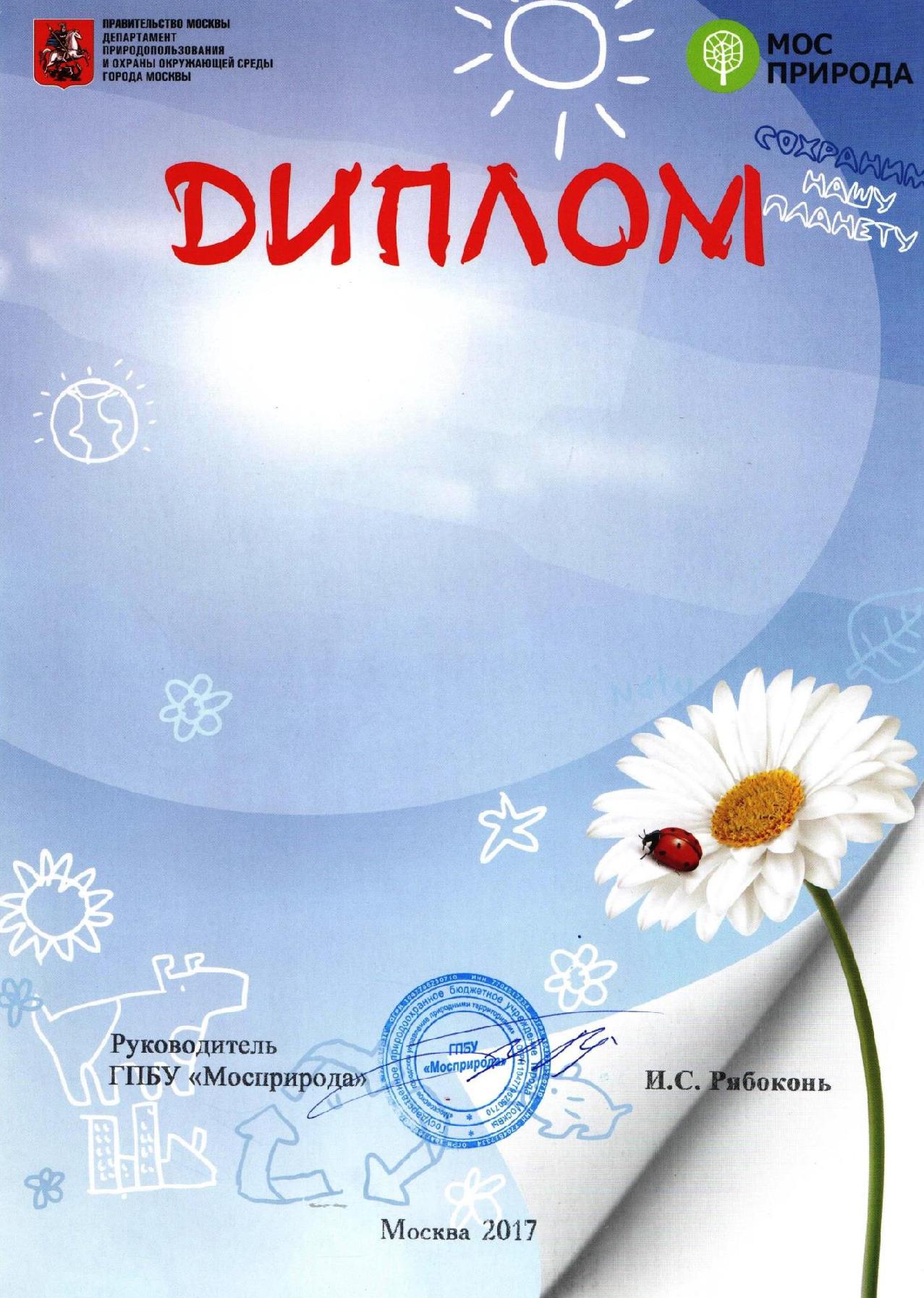 выданучастнику ежегодного конкурса творческих работ экологической тематикиЗубко Гошеметодист: Белова Светлана Дмитриевнапедагог: Малеваная Алла ВладимировнаГБОУ Гимназия №1506